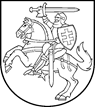 STUDIJŲ KOKYBĖS VERTINIMO CENTRO DIREKTORIUS ĮSAKYMAS DĖL VYKDOMŲ STUDIJŲ PROGRAMŲ AKREDITAVIMO. spalio 30 d. Nr. SV6-39VilniusVadovaudamasi Lietuvos Respublikos švietimo ir mokslo ministro . liepos 24 d. įsakymo Nr. ISAK-1652 „Dėl studijų programų išorinio vertinimo ir akreditavimo tvarkos aprašo patvirtinimo“ 2 punktu, šiuo įsakymu patvirtinto Studijų programų išorinio vertinimo ir akreditavimo tvarkos aprašo 27 punktu bei remdamasi studijų programų išorinio vertinimo išvadomis ir aukštųjų mokyklų pateiktais prašymais akredituoti studijų programas:akredituoju studijų programas (pagal 1 priedą).Direktorė	Nora SkaburskienėStudijų kokybės vertinimo centro direktoriaus . spalio 30 d. įsakymo Nr. SV6-391 priedasAKREDITUOTOS STUDIJŲ PROGRAMOS__________________UGDYMO MOKSLŲ studijų krypčių grupėUGDYMO MOKSLŲ studijų krypčių grupėUGDYMO MOKSLŲ studijų krypčių grupėUGDYMO MOKSLŲ studijų krypčių grupėValstybiniai kodaiStudijų programaAukštoji mokyklaAkredituota iki6310MX004,631X10010Mokyklos pedagogikaVilniaus universitetas2023 m. spalio 31 d.6310MX006,631X10007PedagogikaVytauto Didžiojo universitetas2023 m. spalio 31 d.6310MX003,631X10008PedagogikaLietuvos edukologijos universitetas2023 m. spalio 31 d.6310MX008,631X10009PedagogikaŠiaulių universitetas2023 m. spalio 31 d.6310MX005,631X10011Pedagogikos studijosKauno technologijos universitetas2020 m. spalio 31 d.MATEMATIKOS MOKSLŲ studijų krypčių grupėMATEMATIKOS MOKSLŲ studijų krypčių grupėMATEMATIKOS MOKSLŲ studijų krypčių grupėMATEMATIKOS MOKSLŲ studijų krypčių grupėValstybiniai kodaiStudijų programaAukštoji mokyklaAkredituota iki612G10004,6121AX006Matematika ir jos taikymasVytauto Didžiojo universitetas2023 m. spalio 31 d.621G12001,6211AX007Taikomoji matematikaVytauto Didžiojo universitetas2023 m. spalio 31 d.612G10002,6121AX005Taikomoji matematikaKauno technologijos universitetas2023 m. spalio 31 d.621G10003,6211AX006Taikomoji matematikaKauno technologijos universitetas2023 m. spalio 31 d.žemės ūkio MOKSLŲ studijų krypčių grupėžemės ūkio MOKSLŲ studijų krypčių grupėžemės ūkio MOKSLŲ studijų krypčių grupėžemės ūkio MOKSLŲ studijų krypčių grupėValstybiniai kodaiStudijų programaAukštoji mokyklaAkredituota iki621D91001,6211IX003Gyvūninių išteklių valdymasLietuvos sveikatos mokslų universitetas2020 m. spalio 31 d.612D91001,6121IX002Gyvūnų mokslasLietuvos sveikatos mokslų universitetas2020 m. spalio 31 d.612D73001,6121IX001Gyvulininkystės technologijaLietuvos sveikatos mokslų universitetas2023 m. spalio 31 d.621D73001,6211IX002Gyvulininkystės technologijaLietuvos sveikatos mokslų universitetas2023 m. spalio 31 d.